1. BÖLÜM 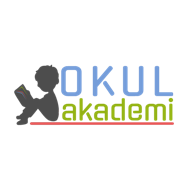 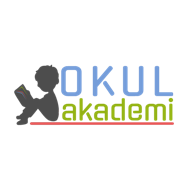 Ders	: TÜRKÇESınıf	: 7Tema / Metin Adı 	: BİLİM VE TEKNOLOJİ / 2100’DEKİ YAŞAMDAN BİR GÜN Konu			            : Kelime çalışması / Metin özeti / Yapısı bakımından fiiller / Başvuru formu düzenlemek / Zarfların cümleye kattığı anlam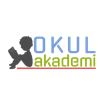 2. BÖLÜM	                                                                                                                                   KAZANIMLAROKUMAT.7.3.1. Noktalama işaretlerine dikkat ederek sesli ve sessiz okur. T.7.3.5. Bağlamdan hareketle bilmediği kelime ve kelime gruplarının anlamını tahmin eder. T.7.3.10. Basit, türemiş ve birleşik fiilleri ayırt eder. T.7.3.11. Zarfların metnin anlamına olan katkısını açıklar. T.7.3.15. Okuduklarını özetler. T.7.3.20. Metinle ilgili sorular sorar. T.7.3.19. Metinle ilgili soruları cevaplar. Metin içi ve metin dışı anlam ilişkileri kurulur.KONUŞMAT.7.2.1. Hazırlıklı konuşma yapar.  T.7.2.3. Konuşma stratejilerini uygular. T.7.2.4. Konuşmalarında beden dilini etkili bir şekilde kullanır.YAZMAT.7.4.3. Hikâye edici metin yazar. T.7.4.10. Formları yönergelerine uygun doldurur. T.7.4.16. Yazdıklarını düzenler. YÖNTEM VE TEKNİKLERİOkuma, paylaşarak okuma, inceleme, role girerek okuma, günlük hayatla ilişkilendirme ve günlük hayattan örnekler verme, ilişki kurmaARAÇ-GEREÇLER VE KAYNAKÇA İmla kılavuzu, sözlük, deyimler ve atasözleri sözlüğü, EBA, İnternet, kütüphane, Çalıkuşu romanı…ÖĞRETME-ÖĞRENME ETKİNLİKLERİDikkati ÇekmeÖğrencilere “2100 yılında olsanız nasıl bir dünya sizi karşılar?” sorusu sorulacak. Öğrencilerden hayal kurmaları ve müdahale etmeksizin düşüncelerini paylaşmaları istenecek.GüdülemeÖğrencilere her geçen gün teknoloji ilerlediği ve yarınlarda neler olabileceği tam olarak kestirilemeyecek kadar hızla teknoloji, günlük hayatımızı değiştirdiği ifade edilecek. Sayfa 134’ de bulunan “2100’deki Yaşamdan Bir Gün” adlı metinde bu bahsettiklerimizden bir kesit inceleyeceğimizden bahsedilecek. Metni okuduktan sonra olabilecekler hakkında öğrencilerin fikirlerini şekilleneceği söylenecek.  Gözden GeçirmeÖğrencilerden görselleri incelemeleri istenecek.DERSE GEÇİŞÖğrencilere metnin görsellerini incelemelerinden sonra fikirleri alınacak. Metnin okunması sağlanacak. Bölerek okuma yapılacak. Öğrenciler anlamını bilmedikleri kelimeler ve anahtar kelimeleri tespit etmeye çalışacaklar.  Anahtar Kelimeler : duvar ekranı, DNA, kontak lens, uzay, robot köpek, çip Anlamını bilmedikleri kelimeler bulunacak. Anlamlarıyla beraber sözlük defterine yazılacak. 1. Etkinlik Metindeki bazı cümleler eşliğinde ve sözcük anlamlarından yola çıkarak kelimeler tahmin edilecek.YongaÇİPAğ tabakaRETİNAÇözümlemeANALİZSaydam tabaka ile göz merceği arasında bulunan, ince, kasılabilen bir zardan oluşan, gözün renkli bölümü.İRİSMıknatısla ilgili, kendinde mıknatıs özellikleri bulunan.MANYETİK2. EtkinlikMetinden hareketle sorular cevaplanacak deftere yazılacak.1. Metindeki evin özellikleri nelerdir?İleri teknolojik aletler, yapay zeka ve robotlarla idare edilen bir evdir.2. Metinde anlatılan kısa yolculukta nasıl bir çevre tasvir edilmektedir?Havada giden araba, kamyon ve tren gibi ulaşım araçları, bilgisayar ve robot parçalarından oluşan bir çöplük, kullanılmayan çiplerin oluşturduğu yükseltiler.3. Hiçbir teknolojik ürün kullanılmadan geçirilecek bir gün kurgulayınız....4. Metinde kurgulanan bir günlük kesitten size göre olumlu veya olumsuz olduğunu düşündüğünüz olay ve durumları karşılaştırınız....5. Bir robotunuz olsun ister miydiniz? Gelecekte robotların yaşantımızda olması konusunda ne düşünürsünüz?...6. Teknoloji bağımlılığının gün geçtikçe artması insanlığın geleceği için risk oluşturur mu? Değerlendiriniz....3. EtkinlikBölümde yer alan yönergeler uygulanacak. a) Metindeki kurgusal unsurlar nelerdir?Evi yöneten yapay zeka, telepatik olarak aletlerin yönetilmesi, hastalık tespiti yapan ayna, havada giden ulaşım araçları, yemek yapan robotlar.b) Metindeki kurgusal olmayan unsurlar nelerdir?İnternet, GPS, video mesaj, iris kontrolü ile giriş.4. Etkinlik Bu etkinlikte metnin özeti yazılacak. 5. Etkinlik Bu etkinliğimizde fiillerin yapısı incelenecek. Önceki metinde anlatılan “fiilde yapı” konusuyla ilgili pekiştirme yapılacak. 6.EtkinlikBu etkinlikte fiilleri niteleyen zarfların cümleye kattığı anlam belirlenecek. Yüzünüzü yıkarken DNA ve protein alıcısı harekete geçer. zamanMars’ta kış hızla yaklaşıyor. durumBir tanesi dikkatinizi aniden çekiyor. zamanMetindeki olay 2100 yılında geçer. zamanGiyinir ve aceleyle dışarı fırlarsınız. zaman, yer-yönManyetik arabanızla dolaşmayı çok istiyorum. miktarManyetik araç internete hemen bağlanır. zamanYeni satın aldığınız yazılım programı nasıl kullanılıyor? soruManyetik aracınız sessizce havalanır. durumIşıklar birden kararır. zamanSonunda eve tekrar geldiniz. durumMolly duvar ekranında ansızın belirir. zaman7.EtkinlikBu etkinlikte yönergelere uyularak boş olan kısımlar öğrencilerce doldurulacak. 8. EtkinlikEtkinlikteki paragraftan yola çıkarak yönergelere uyulacak. Gelecek metne hazırlık yönergeleri araştırılacak.3. BÖLÜM					                                                                                                                                   Ölçme-DeğerlendirmeAşağıdaki cümlelerde zarfların cümlelere kattığı anlamları bulunuz. 1. Koşarak kütüphaneden çıktı ve zil çalınca sınıfa gitti.       ........./...........2. Tatilde çok kitap okumak istiyorum.    ..............3. Birazdan yağmur yağacak.       ............ Dersin Diğer Derslerle İlişkisiOkurken yorum yapabilme, problem çözme, düşündüğünü tasarlama, yazarken imla ve noktalamaya diğer derslerde de dikkat etmeleri sağlanır.Sefa AVCILARTürkçe Öğretmeni 10.02.20Okul Müdürükoş-Basit: koşarımTüremiş: koştururumBirleşik: koşuveririmbak-Basit: bakarımTüremiş: baktırırımBirleşik: bakakalırımyaz-Basit: yazarımTüremiş: yazdırırımBirleşik: yazabilirimiç-Basit: içerimTüremiş: içiririmBirleşik: içebilirimyap-Basit: yaparımTüremiş: yaptırırımBirleşik: yapıveririmyıka-Basit: yıkarımTüremiş: yıkattırırımBirleşik: yıkayabilirim